Приложение № 8к Постановлению местной Администрации Муниципального образования Лиговка-Ямская от 15.10.2018 года № 35 «Об утверждении муниципальных программ, ведомственных  целевых программ и непрограммных направлений деятельности на 2019 год»    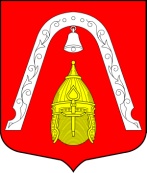 ВЕДОМСТВЕННАЯ ЦЕЛЕВАЯ ПРОГРАММА ВНУТРИГОРОДСКОГО МУНИЦИПАЛЬНОГО ОБРАЗОВАНИЯ САНКТ-ПЕТЕРБУРГА МУНИЦИПАЛЬНЫЙ ОКРУГЛИГОВКА-ЯМСКАЯ НА 2019 ГОД«БЛАГОУСТРОЙСТВО ТЕРРИТОРИИ МУНИЦИПАЛЬНОГО ОБРАЗОВАНИЯ» «Формирование комфортной городской среды»во исполнение  вопроса местного значения:«Осуществление благоустройства территории муниципального образования»Санкт- Петербург2018 годПАСПОРТ ВЕДОМСТВЕННОЙ ЦЕЛЕВОЙ  ПРОГРАММЫ ВНУТРИГОРОДСКОГО МУНИЦИПАЛЬНОГО ОБРАЗОВАНИЯ САНКТ-ПЕТЕРБУРГА МУНИЦИПАЛЬНЫЙ ОКРУГ ЛИГОВКА-ЯМСКАЯВ соответствии с п.п. 9 п. 2 ст. 10 Закона Санкт-Петербурга от 23.09.2009 № 420-79 «Об организации местного самоуправления в Санкт-Петербурге» к вопросам местного значения внутригородского Муниципального образования Санкт-Петербурга муниципальный округ Лиговка-Ямская на основании территориальных и экономических особенностей муниципальных образований относится осуществление благоустройства территории Муниципального образования, включающее:текущий (ямочный) ремонт придомовых территорий и дворовых территорий, включая проезды и въезды, пешеходные дорожки;устройство искусственных неровностей на проездах и въездах на придомовых территориях и дворовых территориях;организацию дополнительных парковочных мест на дворовых территориях;установку, содержание и ремонт ограждений газонов;установку и содержание малых архитектурных форм, уличной мебели и хозяйственно-бытового оборудования, необходимого для благоустройства территории муниципального образования;создание зон отдыха, в том числе обустройство, содержание и уборку территорий детских площадок;обустройство, содержание и уборку территорий спортивных площадок;оборудование контейнерных площадок на дворовых территориях;выполнение оформления к праздничным мероприятиям на территории муниципального образования;участие в пределах своей компетенции в обеспечении чистоты и порядка на территории муниципального образования, включая ликвидацию несанкционированных свалок бытовых отходов, мусора и уборку территорий, водных акваторий, тупиков и проездов, не включенных в адресные программы, утвержденные исполнительными органами государственной власти Санкт-Петербурга;озеленение территорий зеленых насаждений общего пользования местного значения, в том числе организацию работ по санитарной прочистке, вырубке и компенсационному озеленению, осуществляемому в соответствии с законом Санкт-Петербурга, содержание территорий зеленых насаждений общего пользования местного значения, ремонт расположенных на них объектов зеленых насаждений, защиту зеленых насаждений на указанных территориях, утверждение перечней территорий зеленых насаждений общего пользования местного значения;организацию учета зеленых насаждений общего пользования местного значения на территории муниципального образования;проведение санитарных рубок, а также удаление аварийных, больных деревьев и кустарников в отношении зеленых насаждений общего пользования местного значения.1. Характеристика области реализации программыВнутригородское Муниципальное образование Санкт-Петербурга муниципальный округ Лиговка-Ямская занимает земельный участок площадью 330 га. На территории Муниципального образования насчитывается более 179 многоквартирных домов и 157 дворов. Комфортность проживания наряду с прочим определяется и уровнем благоустройства дворовых территорий: организация озеленения, устройство газонов и цветников, обустройство детских и спортивных площадок, их надлежащее содержание, комплектация дворов малыми архитектурными формами, благоустройство мест сбора мусора, своевременный ремонт покрытий дворовых территорий и внутридворовых проездов. Формирование благоприятной среды жизнедеятельности является одной из значимых целей, осуществляемых в пределах жилых территорий органами местного самоуправления.По итогам инвентаризации (Закон Санкт-Петербурга от 08.10.2007 №430-85 « О зеленых насаждениях общего пользования» в редакции Закона Санкт-Петербурга от 2704.2018 №226-46 «О внесении изменения в Закон Санкт-Петербурга « О зеленых насаждениях общего пользования» (принят ЗССПб 18.04.2018) письмо Комитета по контролю за имуществом Санкт-Петербурга от 15.10.2018 № 01-191387) по состоянию на 15.08.2016 площадь территории зеленых насаждений общего пользования местного значения  Муниципального образования  Лиговка-Ямская составляет 14 768 кв. м (24 участка).  Анализ обеспеченности дворов элементами благоустройства показывает, что уровень их комфортности не в достаточной мере отвечает современным характеристикам дворовых пространств. Ежегодно возникает потребность в ремонте существующих объектов благоустройства, связанная с естественным износом, потребность в замене морально устаревшего оборудования  современным. Следует отметить наличие проблем в части технического содержания и учета зеленых насаждений.Длительное время земельный покров территорий зеленых насаждений   не обновлялся, что привело газоны территорий зеленых насаждений общего пользования местного значения в неудовлетворительное состояние. Газонные ограждения разрушены либо отсутствуют. В 2014 выполнены работы по восстановлению  сквера площадью 447 кв.м, в 2015 осуществлено благоустройство трех внутриквартальных скверов общей площадью 824 кв. м, в 2016 - семи общей площадью 4 636 кв.м, в 2017г. пяти скверов общей площадью 2 676 кв.м. в 2018 году четырех скверов общей площадью 1957 кв.м. Учитывая изложенное, в течение 2019 года необходимо продолжить работы по озеленению территории зеленых насаждений общего пользования местного значения и установке газонных ограждений в едином стиле, провести паспортизацию указанных территорий.Закупка и установка детского игрового оборудования, газонных ограждений, садовой мебели, урн для мусора, работы по озеленению совершенствуют качество отдыха населения, а также повышают уровень благоустройства и улучшают внешний облик округа.2. Цели и задачи программыЦель программы: создание условий для повышения уровня комфортности проживания, в том числе грамотное функциональное зонирование территорий, решение вопросов озеленения, размещение малых архитектурных форм, контейнерных площадок, проведение ремонта покрытия дворовых территорий, а также сохранение внешнего облика исторической части Санкт-Петербурга.Задачи программы:- обеспечение развития ландшафтно-рекреационного пространства, позволяющего сделать территорию округа комфортной для проживания населения;- формирование объектов благоустройства для достижения нового эстетического уровня внешнего облика округа;- благоустройство и содержание территорий зеленых насаждений общего пользования местного значения Муниципального образования Лиговка-Ямская для сохранения благоприятной окружающей среды и условий жизнедеятельности населения округа; - проведение компенсационного озеленения на территории зеленых насаждений общего пользования местного значения в границах территории Муниципального образования Лиговка-Ямская;- реализация пожеланий жителей в благоустройстве придомовых территорий, вовлечение граждан в самостоятельное участие в благоустройстве окружающего пространства.3.  Перечень мероприятий программыВ результате реализации программы «Благоустройство территории Муниципального образования» в 2019 году будет достигнуто обеспечение более благоприятных условий  для жизнедеятельности населения округа:                                                                      Формирование Адресного перечня основных мероприятий (Приложение к настоящей программе) обусловлено выявленными потребностями в ремонте или замене поврежденного дорожного покрытия современным мощением; благоустройстве территорий зеленых насаждений общего пользования местного значения с установкой газонных ограждений оригинального типа; поддержании детского игрового оборудования в безопасном состоянии, дооснащении дворовых территорий малыми архитектурными формами; придании площадкам для сбора мусора эстетически привлекательной формы; проведении компенсационного озеленения на территории зеленых насаждений общего пользования местного значения Муниципального образования; а также обращениями жителей по улучшению внешнего облика территории муниципального округа.  Стоимость выполнения работ по программе благоустройства территории Муниципального образования рассчитана в соответствии с проектно-сметной документацией и по итогам заключенных муниципальных контрактов на аналогичные работы в  2018 году с учетом индекса потребительских цен 104,0 (письмо Комитета по социальной политике вх. от 06.06.2018 № 01-19-706). Стоимость каждого мероприятия может быть скорректирована на основании согласованной в установленном порядке сметной документации.4. Ресурсное обеспечение программыИсточник финансирования: местный бюджет внутригородского Муниципального образования Санкт-Петербурга муниципальный округ Лиговка-Ямская на 2019 по коду раздела (подраздела) -  0503 «Благоустройство».Объем финансирования – 30560,4 тыс. руб.5. Механизм реализации программыМеханизм реализации программы включает в себя выполнение комплекса мероприятий согласно таблице  с привлечением организаций, обладающих всем необходимым оборудованием и материалами, достаточным штатом специалистов и достаточным опытом проведения подобных мероприятий. Подрядчики определяются в порядке, установленном Федеральным Законом от 05.04.2013 № 44 «О контрактной системе в сфере закупок товаров, работ, услуг для обеспечения государственных и муниципальных нужд». Мероприятия по уборке и санитарной очистке территории зеленых насаждений общего пользования местного значения Муниципального образования, в том числе детских игровых площадок, осуществляется силами сторонней организации под контролем Муниципального казенного учреждения «Лиговка-Ямская» (передача функций). Определение подрядчиков на выполнение работ уборке,  содержанию и ремонту малых архитектурных форм и элементов благоустройства, устройству и содержанию цветников и цветочных вазонов, содержанию деревьев и кустарников осуществляется  в соответствии с Федеральным Законом от 05.04.2013 № 44 «О контрактной системе в сфере закупок товаров, работ, услуг для обеспечения государственных и муниципальных нужд».Общее руководство реализацией программы осуществляет Заместитель Главы местной Администрации Муниципального образования Лиговка-Ямская.6.Ожидаемые результаты и оценка эффективности реализации программыПо итогам реализации программы ожидается:-  развитие положительных тенденций в создании благоприятной среды проживания;- повышение степени удовлетворенности населения уровнем благоустройства дворовых территорий;- развитие активного отдыха жителей, сочетающего в себе элементы самоорганизации граждан в благоустройстве;- повышение уровня эстетки округа.Оценка эффективности реализации программы будет проводиться на основании Положения о разработке, утверждении, реализации и оценке эффективности муниципальных целевых программ во внутригородском Муниципальном образовании Санкт-Петербурга муниципальный округ Лиговка-Ямская, утвержденного Постановлением местной Администрации Муниципального внутригородского Муниципального образования  Санкт-Петербурга муниципальный округ Лиговка-Ямская от 13.10.2015 № 165 «Об утверждении порядков разработки, реализации, оценки эффективности муниципальных программ и ведомственных целевых программ внутригородского Муниципального образования  Санкт-Петербурга муниципальный округ Лиговка-Ямская». Целевые показатели для оценки эффективности:1. Количество выполненных местной Администрацией Муниципального образования Лиговка-Ямская мероприятий по отношению к запланированному количеству. Универсальный критерий К1 - степень выполнения программных мероприятий (%). Предполагается, что исполнение плана  программных мероприятий ежегодно должно составлять не менее 90 %. 2.  Сумма средств местного бюджета Муниципального образования Лиговка-Ямская, направленная в отчетном периоде на проведение благоустройства территории муниципального округа, в расчете на одного жителя муниципального образования Лиговка-Ямская.7. Мониторинг и контроль реализации программы7.1. Мониторинг реализации программы осуществляется в 1 полугодии методом опроса жителей Муниципального образования Лиговка-Ямская. Анализ обращений граждан по вопросам благоустройства.7.2. Порядок контроля за исполнением мероприятий программыI. Адресный перечень основных мероприятий по благоустройству территории  Муниципального образования Лиговка-Ямская на 2019 годтаблица 1Главный специалист по благоустройству                                                И.Ф.КувайцевПриложение  № ____________   к Постановлению местной Администрации Муниципального образования Лиговка-Ямская от ________________________ № ____________ Наименование  ведомственной целевой программы«Благоустройство территории Муниципального образования» на 2019 год «Формирование комфортной городской среды» (далее - программа)   Ответственный исполнитель программы- Местная Администрация внутригородского Муниципального образования  Санкт-Петербурга муниципальный округ Лиговка-ЯмскаяУчастники реализации программы- Местная Администрацая внутригородского Муниципального образования  Санкт-Петербурга муниципальный округ Лиговка-Ямская; -      Муниципальное казенное учреждение «Лиговка-Ямская»;- Организации, юридические лица и индивидуальные предприниматели, оказывающие услуги в сфере благоустройства, привлеченные в установленном порядке.   .Цель программы- создание условий для повышения уровня комфортности проживания, в том числе грамотное функциональное зонирование территорий, решение вопросов озеленения, размещение малых архитектурных форм, контейнерных площадок, проведение ремонта покрытия дворовых территорий, а также сохранение внешнего облика исторической части Санкт-Петербурга.Задачи программы- обеспечение развития ландшафтно-рекреационного пространства, позволяющего сделать территорию округа комфортной для проживания населения;- формирование объектов благоустройства для достижения нового эстетического уровня внешнего облика округа;- благоустройство и содержание территорий зеленых насаждений общего пользования местного значения Муниципального образования Лиговка-Ямская для сохранения благоприятной окружающей среды и условий жизнедеятельности населения округа; - проведение санитарной прочистки, вырубки аварийных деревьев и проведению компенсационного озеленения на территории зеленых насаждений общего пользования местного значения в границах территории Муниципального образования Лиговка-Ямская; - реализация пожеланий жителей в благоустройстве придомовых территорий, вовлечение граждан в самостоятельное участие в благоустройстве окружающего пространства.Целевая аудиторияЖители Муниципального образования Лиговка-ЯмскаяЦелевые индикаторы и показатели программы1. Количество выполненных местной Администрацией Муниципального образования Лиговка-Ямская мероприятий программы по отношению к запланированному количеству  2. Сумма средств местного бюджета Муниципального образования Лиговка-Ямская, направленная в отчетном периоде на проведение благоустройства территории муниципального округа, в расчете на одного жителя Муниципального образования Лиговка-ЯмскаяСроки реализации программыВ течение 2019 годаРесурсное обеспечение программы- источник финансирования: местный бюджет внутригородского Муниципального образования Санкт-Петербурга муниципальный округ Лиговка-Ямская на 2019 год- объем финансирования: -  34659,7 тыс. руб.Нормативное правовое обеспечение программы- Федеральный закон от 06.10.2003 № 131  «Об общих принципах организации местного самоуправления в Российской Федерации»;- СНиП III-10-75. Благоустройство территорий (утв. Постановлением Госстроя СССР от 25.09.1975 № 158);- Закон Санкт-Петербурга от 23.09.2009 № 420-79 «Об организации местного самоуправления в Санкт-Петербурге»;- Закон Санкт-Петербурга от 2806.2010 № 396-88 «О зеленых насаждениях в Санкт-Петербурге»;- Закон Санкт-Петербурга от 25.12.2015 № 891-180 «О благоустройстве в Санкт-Петербурге»;- Постановлению Правительства Санкт-Петербурга от 09.11.2016г. № 961 «О правилах благоустройства территории Санкт-Петербурга и о внесении изменений в некоторые постановления правительства СПб»;- Устав внутригородского Муниципального образования Санкт-Петербурга муниципальный округ Лиговка-Ямская;- Постановление местной Администрации внутригородского Муниципального образования Санкт-Петербурга муниципальный округ Лиговка-Ямская от 12.07.2013  № 111 «Об утверждении перечня территорий зеленых насаждений общего пользования местного значения внутригородского Муниципального образования  Санкт-Петербурга муниципальный округ Лиговка-Ямская»;- Постановление местной Администрации внутригородского Муниципального образования Санкт-Петербурга муниципальный округ Лиговка-Ямская от 17.08.2015 № 98 «Об утверждении Положений по вопросам местного значения"- Распоряжение местной Администрации внутригородского Муниципального образования Санкт-Петербурга муниципальный округ Лиговка-Ямская от 11.12.2014 № 187 «Об утверждении Регламента выполнения работ по обслуживанию территории зеленых насаждений внутриквартального озеленения Муниципального образования Лиговка-Ямская»;- Распоряжение местной Администрации внутригородского Муниципального образования Санкт-Петербурга муниципальный округ Лиговка-Ямская от 11.12.2014 № 188 «Об утверждении Регламента выполнения работ по содержанию оборудования детских игровых площадок».Ожидаемые результаты реализации программы-развитие положительных тенденций в создании благоприятной среды проживания;- повышение степени удовлетворенности населения уровнем благоустройства дворовых территорий;- развитие активного отдыха жителей, сочетающего в себе элементы самоорганизации граждан в благоустройстве;- повышение уровня эстетки округа.Виды работЕдиница измеренияПотребностьОжидаемые результаты реализации программыОсновные мероприятия программыответственный исполнитель программы:местная Администрация Муниципального образования Лиговка-Ямская, Муниципальное казенное учреждение «Лиговка-Ямская»Основные мероприятия программыответственный исполнитель программы:местная Администрация Муниципального образования Лиговка-Ямская, Муниципальное казенное учреждение «Лиговка-Ямская»Основные мероприятия программыответственный исполнитель программы:местная Администрация Муниципального образования Лиговка-Ямская, Муниципальное казенное учреждение «Лиговка-Ямская»Основные мероприятия программыответственный исполнитель программы:местная Администрация Муниципального образования Лиговка-Ямская, Муниципальное казенное учреждение «Лиговка-Ямская»Текущий ремонт придомовых и дворовых территорий с использованием современного материала покрытийкв.м1092,311092,31Благоустройство территорий зеленых насаждений общего пользования местного значениякв. м714,2714,2Оборудование контейнерных площадокшт.88Компенсационное озеленение:Посадка деревьевкустарниковшт.533533Устройство травмобезопасного покрытиякв. м482,3482,3Установка газонных огражденийп.м473,0473,0Установка малых архитектурных форм (игровое и спортивное оборудование, скамейки, урны, вазоны  и пр.)шт.5252Изготовление проектно-сметной документации на благоустройство территорииадрес1414Новогоднее оформление округа: искусственные светодиодные ели шт.22Уборка и санитарная очистка территорий зеленых насаждений общего пользования местного значения,   детских игровых и спортивных площадоккв.м14 76814 768Содержание газонов: покос, землевание и обрезка бровок, борьба с сорняками, подкормка, полив, вывоз мусора, снегакв.м12 17712 177Устройство и содержание цветников и цветочных вазоновкв.м519,6519,6Содержание деревьев и кустарников, в том числе ликвидация деревьев-угроз, стрижка кустарников, обрезка деревьевкв.м14 76814 768Содержание и ремонт малых архитектурных форм и элементов благоустройства:- игровое и спортивное оборудование;- скамейки, вазоны, урны, скульптуры, стенды;- газонные ограждения;и др.ед.шт.п.м654543932,5654543932,5Формулировка критерияЗначение весового коэффициентаГрадацияБалльная оценкаВыполнение программных мероприятий0,9Выполнение плана программных мероприятий осуществлено в полном объеме10Выполнение программных мероприятий0,9План программных мероприятий выполнен (в %)  не менее чем на 90%, но не в полном объеме8Выполнение программных мероприятий0,9План программных мероприятий выполнен не менее чем на 70%, но не более чем на 90%6Выполнение программных мероприятий0,9План программных мероприятий выполнен не менее чем на 50%, но не более чем на 70%4Выполнение программных мероприятий0,9Фактическое выполнение плана программных мероприятий составляет от 30 до 50%2Выполнение программных мероприятий0,9План программных мероприятий выполнен не менее чем на 30%1Сумма средств местного бюджета Муниципального образования Лиговка-Ямская, направленная в отчетном периоде на проведение благоустройства территории муниципального округа, в расчете на одного жителя муниципального образования Лиговка-Ямская0,1Не менее 600 рублей на одного жителя10Сумма средств местного бюджета Муниципального образования Лиговка-Ямская, направленная в отчетном периоде на проведение благоустройства территории муниципального округа, в расчете на одного жителя муниципального образования Лиговка-Ямская0,1Не менее 500 рублей на одного жителя8Сумма средств местного бюджета Муниципального образования Лиговка-Ямская, направленная в отчетном периоде на проведение благоустройства территории муниципального округа, в расчете на одного жителя муниципального образования Лиговка-Ямская0,1Не менее 400 рублей на одного жителя6Сумма средств местного бюджета Муниципального образования Лиговка-Ямская, направленная в отчетном периоде на проведение благоустройства территории муниципального округа, в расчете на одного жителя муниципального образования Лиговка-Ямская0,1Не менее 300 рублей на одного жителя4Сумма средств местного бюджета Муниципального образования Лиговка-Ямская, направленная в отчетном периоде на проведение благоустройства территории муниципального округа, в расчете на одного жителя муниципального образования Лиговка-Ямская0,1Не менее 200 рублей на одного жителя2Сумма средств местного бюджета Муниципального образования Лиговка-Ямская, направленная в отчетном периоде на проведение благоустройства территории муниципального округа, в расчете на одного жителя муниципального образования Лиговка-Ямская0,1Не менее 100 рублей на одного жителя1Формы контроляПериодичностьОтветственный исполнитель осуществляющего контроль1. Контроль в форме выездной проверки - по основным мероприятиям: организация приемки и проведения экспертизы выполненных работ - мероприятий, выполняемых за счет средств субсидии, в соответствии с планом - графиком выездных проверок, но не реже одного раза в полугодие;- по мере необходимости (в случае поступлений обоснованных жалоб)Заместитель Главы местной Администрации Муниципального образования Лиговка-Ямская, Главный специалист по благоустройству местной Администрации Муниципального образования Лиговка-Ямская, Муниципальное казенное учреждение «Лиговка-Ямская».2. Контроль в форме камеральной проверки отчетностипо мере поступления отчетности о выполнении основных мероприятий и муниципального заданияфинансовый орган местной Администрации№п/пНаименование основных мероприятийОбщий объём финансирования (тыс. руб.)Общий объём финансирования (тыс. руб.)Общий объём финансирования (тыс. руб.)Квартальное финансированиеКвартальное финансированиеКвартальное финансированиеКвартальное финансированиеКвартальное финансированиеКвартальное финансированиеКвартальное финансированиеКвартальное финансированиеКвартальное финансированиеКвартальное финансированиеКвартальное финансированиеКвартальное финансирование№п/пНаименование основных мероприятийОбщий объём финансирования (тыс. руб.)Общий объём финансирования (тыс. руб.)Общий объём финансирования (тыс. руб.)I кварталI кварталI кварталII кварталII кварталII кварталII кварталII кварталIII кварталIV кварталIV кварталIV квартал1.Выполнение работ по благоустройству на дворовой территории по адресу:Выполнение работ по благоустройству на дворовой территории по адресу:Выполнение работ по благоустройству на дворовой территории по адресу:Выполнение работ по благоустройству на дворовой территории по адресу:Выполнение работ по благоустройству на дворовой территории по адресу:Выполнение работ по благоустройству на дворовой территории по адресу:Выполнение работ по благоустройству на дворовой территории по адресу:Выполнение работ по благоустройству на дворовой территории по адресу:Выполнение работ по благоустройству на дворовой территории по адресу:Выполнение работ по благоустройству на дворовой территории по адресу:Выполнение работ по благоустройству на дворовой территории по адресу:Выполнение работ по благоустройству на дворовой территории по адресу:Выполнение работ по благоустройству на дворовой территории по адресу:Выполнение работ по благоустройству на дворовой территории по адресу:Выполнение работ по благоустройству на дворовой территории по адресу:Выполнение работ по благоустройству на дворовой территории по адресу:1.1Лиговский пр.,д.68 (установка контейнерной площадки)150,0150,0150,00,00,00,00,00,00,00,00,0150,00,00,00,01.2Лиговский пр.,д.98 (установка контейнерной площадки)250,0250,0250,00,00,00,00,00,00,00,00,0250,00,00,00,01.3Лиговский пр.,д.100 (Устройство полимерного покрытия футбольного поля)2000,02000,02000,00,00,00,00,00,00,00,00,02000,00,00,00,01.4Невский пр., д. 133 (озеленение, установка газонных ограждений)200,0200,0200,00,00,00,00,00,00,00,00,0200,00,00,00,01.5Невский пр., д.141 (установка контейнерной площадки)390,0390,0390,00,00,00,00,00,00,00,00,0390,00,00,00,01.6Невский пр., д.147 (установка контейнерной площадки)135,0135,0135,00,00,00,00,00,00,00,00,0135,0135,0135,0135,01.7Невский пр., д. 153 (озеленение, установка газонных ограждений)489,2489,2489,20,00,00,00,00,00,00,00,0489,20,00,00,01.8Невский пр., д.153 (установка контейнерной площадки)235,0235,0235,00,00,00,00,00,00,00,00,0235,00,00,00,01.9Роменская ул., д. 7-9. (мощение, озеленение, установка газонных ограждений)4122,04122,04122,00,00,00,00,00,00,00,00,04122,00,00,00,01.10Транспортный пер.д.2 (установка контейнерной площадки)161,0161,0161,00,00,00,00,00,00,00,00,0161,00,00,00,01.11ул. Черняховского, д. 13 (мощение)2500,02500,02500,00,00,00,00,00,00,00,00,02500,00,00,00,01.12ул. Черняховского, д.31 (установка контейнерной площадки)145,0145,0145,00,00,00,00,00,00,00,00,0145,00,00,00,01.13ул. Черняховского, д.51 (установка контейнерной площадки)161,0161,0161,00,00,00,00,00,00,00,00,0161,00,00,00,01.14ул. Черняховского, д.51 (озеленение, установка газонных ограждений)254,0254,0254,00,00,00,00,00,00,00,00,0254,00,00,00,01.15Текущий (ямочный ремонт) дворовых территорий.8708,18708,18708,10,00,00,00,00,00,00,00,08708,10,00,00,0ИТОГО:19900,319900,319900,30,00,00,00,00,00,00,00,019900,3 0,00,00,02.Выполнение работ по компенсационному озеленению, осуществляемому в соответствии с законом Санкт-Петербурга, содержанию территорий зеленых насаждений общего пользования местного значения:Выполнение работ по компенсационному озеленению, осуществляемому в соответствии с законом Санкт-Петербурга, содержанию территорий зеленых насаждений общего пользования местного значения:Выполнение работ по компенсационному озеленению, осуществляемому в соответствии с законом Санкт-Петербурга, содержанию территорий зеленых насаждений общего пользования местного значения:Выполнение работ по компенсационному озеленению, осуществляемому в соответствии с законом Санкт-Петербурга, содержанию территорий зеленых насаждений общего пользования местного значения:Выполнение работ по компенсационному озеленению, осуществляемому в соответствии с законом Санкт-Петербурга, содержанию территорий зеленых насаждений общего пользования местного значения:Выполнение работ по компенсационному озеленению, осуществляемому в соответствии с законом Санкт-Петербурга, содержанию территорий зеленых насаждений общего пользования местного значения:Выполнение работ по компенсационному озеленению, осуществляемому в соответствии с законом Санкт-Петербурга, содержанию территорий зеленых насаждений общего пользования местного значения:Выполнение работ по компенсационному озеленению, осуществляемому в соответствии с законом Санкт-Петербурга, содержанию территорий зеленых насаждений общего пользования местного значения:Выполнение работ по компенсационному озеленению, осуществляемому в соответствии с законом Санкт-Петербурга, содержанию территорий зеленых насаждений общего пользования местного значения:Выполнение работ по компенсационному озеленению, осуществляемому в соответствии с законом Санкт-Петербурга, содержанию территорий зеленых насаждений общего пользования местного значения:Выполнение работ по компенсационному озеленению, осуществляемому в соответствии с законом Санкт-Петербурга, содержанию территорий зеленых насаждений общего пользования местного значения:Выполнение работ по компенсационному озеленению, осуществляемому в соответствии с законом Санкт-Петербурга, содержанию территорий зеленых насаждений общего пользования местного значения:Выполнение работ по компенсационному озеленению, осуществляемому в соответствии с законом Санкт-Петербурга, содержанию территорий зеленых насаждений общего пользования местного значения:Выполнение работ по компенсационному озеленению, осуществляемому в соответствии с законом Санкт-Петербурга, содержанию территорий зеленых насаждений общего пользования местного значения:Выполнение работ по компенсационному озеленению, осуществляемому в соответствии с законом Санкт-Петербурга, содержанию территорий зеленых насаждений общего пользования местного значения:Выполнение работ по компенсационному озеленению, осуществляемому в соответствии с законом Санкт-Петербурга, содержанию территорий зеленых насаждений общего пользования местного значения:2.1Компенсационное озеленение: Посадка деревьев кустарников1700,01700,01700,01700,00,00,00,01700,01700,00,00,00,00,00,00,02.2Уборка территории зеленых насаждений  общего пользования местного значения460,0460,0460,0460,0115,0115,0115,0115,0115,0115,0115,0115,0115,0115,0115,02.3Высадка цветов, уход за цветами и газонами (аэрация, удобрение, полив, рыхление, подкормка корневая, внекорневая, опрыскивание, мульчирование) на территориях зеленых насаждений общего пользования местного значения   в границах  Муниципального образования Лиговка-Ямская1355,01355,01355,01355,00,00,00,0875,0875,00,00,00,00,0480,0480,02.4Санитарная прочистка и вырубка аварийных деревьев расположенных на территориях зеленых насаждений  общего пользования местного значения1511,81511,81511,81511,80,00,00,01511,81511,80,00,00,00,00,00,02.5Обследования деревьев и кустарников на территориях общего пользования местного значения в границах Муниципального образования Лиговка-Ямская99,099,099,099,00,00,00,00,00,099,099,099,099,00,00,0ИТОГО:5125,85125,85125,85125,8115,0115,0115,04201,84201,8214,0214,0214,0214,0595,0595,03.Установка и содержание малых архитектурных форм, уличной мебели и хозяйственно-бытового оборудования, необходимого для благоустройства территории Муниципального образованияУстановка и содержание малых архитектурных форм, уличной мебели и хозяйственно-бытового оборудования, необходимого для благоустройства территории Муниципального образованияУстановка и содержание малых архитектурных форм, уличной мебели и хозяйственно-бытового оборудования, необходимого для благоустройства территории Муниципального образованияУстановка и содержание малых архитектурных форм, уличной мебели и хозяйственно-бытового оборудования, необходимого для благоустройства территории Муниципального образованияУстановка и содержание малых архитектурных форм, уличной мебели и хозяйственно-бытового оборудования, необходимого для благоустройства территории Муниципального образованияУстановка и содержание малых архитектурных форм, уличной мебели и хозяйственно-бытового оборудования, необходимого для благоустройства территории Муниципального образованияУстановка и содержание малых архитектурных форм, уличной мебели и хозяйственно-бытового оборудования, необходимого для благоустройства территории Муниципального образованияУстановка и содержание малых архитектурных форм, уличной мебели и хозяйственно-бытового оборудования, необходимого для благоустройства территории Муниципального образованияУстановка и содержание малых архитектурных форм, уличной мебели и хозяйственно-бытового оборудования, необходимого для благоустройства территории Муниципального образованияУстановка и содержание малых архитектурных форм, уличной мебели и хозяйственно-бытового оборудования, необходимого для благоустройства территории Муниципального образованияУстановка и содержание малых архитектурных форм, уличной мебели и хозяйственно-бытового оборудования, необходимого для благоустройства территории Муниципального образованияУстановка и содержание малых архитектурных форм, уличной мебели и хозяйственно-бытового оборудования, необходимого для благоустройства территории Муниципального образованияУстановка и содержание малых архитектурных форм, уличной мебели и хозяйственно-бытового оборудования, необходимого для благоустройства территории Муниципального образованияУстановка и содержание малых архитектурных форм, уличной мебели и хозяйственно-бытового оборудования, необходимого для благоустройства территории Муниципального образованияУстановка и содержание малых архитектурных форм, уличной мебели и хозяйственно-бытового оборудования, необходимого для благоустройства территории Муниципального образованияУстановка и содержание малых архитектурных форм, уличной мебели и хозяйственно-бытового оборудования, необходимого для благоустройства территории Муниципального образования3.1Установка МАФ (по заявлению жителей)Установка МАФ (по заявлению жителей)920,0920,0920,0920,00,00,00,00,00,0920,0920,0920,0920,00,0ИТОГО:ИТОГО:920,0920,0920,0920,00,00,00,00,00,0920,0920,0920,0920,00,04.ПроектированиеПроектированиеПроектированиеПроектированиеПроектированиеПроектированиеПроектированиеПроектированиеПроектированиеПроектированиеПроектированиеПроектированиеПроектированиеПроектированиеПроектированиеПроектирование4.1Изготовление и согласование в установленном порядке проектно-сметной документацииИзготовление и согласование в установленном порядке проектно-сметной документацииИзготовление и согласование в установленном порядке проектно-сметной документации3000,03000,00,00,00,01500,01500,00,00,00,00,01500,01500,0ИТОГО:ИТОГО:ИТОГО:3000,03000,00,00,00,01500,01500,00,00,00,00,01500,01500,05.Экспертиза Экспертиза Экспертиза Экспертиза Экспертиза Экспертиза Экспертиза Экспертиза Экспертиза Экспертиза Экспертиза Экспертиза Экспертиза Экспертиза Экспертиза Экспертиза 5.1Услуги по техническому надзору за скрытыми работами на объектах благоустройства (1,07%)Услуги по техническому надзору за скрытыми работами на объектах благоустройства (1,07%)Услуги по техническому надзору за скрытыми работами на объектах благоустройства (1,07%)255,0255,00,00,00,00,00,0255,0255,0255,0255,00,00,05.2Услуги по экспертизе выполненных работ по благоустройствуУслуги по экспертизе выполненных работ по благоустройствуУслуги по экспертизе выполненных работ по благоустройству255,0255,00,00,00,00,00,0255,0255,0255,0255,00,00,0ИТОГО:ИТОГО:ИТОГО:510,0510,00,00,00,00,00,0510,0510,0510,0510,00,00,06Выполнение  оформления  к  праздничным  мероприятиям на территории   Муниципального  образованияВыполнение  оформления  к  праздничным  мероприятиям на территории   Муниципального  образованияВыполнение  оформления  к  праздничным  мероприятиям на территории   Муниципального  образованияВыполнение  оформления  к  праздничным  мероприятиям на территории   Муниципального  образованияВыполнение  оформления  к  праздничным  мероприятиям на территории   Муниципального  образованияВыполнение  оформления  к  праздничным  мероприятиям на территории   Муниципального  образованияВыполнение  оформления  к  праздничным  мероприятиям на территории   Муниципального  образованияВыполнение  оформления  к  праздничным  мероприятиям на территории   Муниципального  образованияВыполнение  оформления  к  праздничным  мероприятиям на территории   Муниципального  образованияВыполнение  оформления  к  праздничным  мероприятиям на территории   Муниципального  образованияВыполнение  оформления  к  праздничным  мероприятиям на территории   Муниципального  образованияВыполнение  оформления  к  праздничным  мероприятиям на территории   Муниципального  образованияВыполнение  оформления  к  праздничным  мероприятиям на территории   Муниципального  образованияВыполнение  оформления  к  праздничным  мероприятиям на территории   Муниципального  образованияВыполнение  оформления  к  праздничным  мероприятиям на территории   Муниципального  образованияВыполнение  оформления  к  праздничным  мероприятиям на территории   Муниципального  образования6.1Демонтаж новогоднего оформления 2018 г.Демонтаж новогоднего оформления 2018 г.Демонтаж новогоднего оформления 2018 г.42,642,642,642,642,60,00,00,00,00,00,00,00,06.2Услуги по хранению на складе искусственных светодинамических елей.Услуги по хранению на складе искусственных светодинамических елей.Услуги по хранению на складе искусственных светодинамических елей.56,456,47,27,27,221,021,021,021,021,021,07,27,26.3Монтаж новогоднего оформления Монтаж новогоднего оформления Монтаж новогоднего оформления 60,760,70,00,00,00,00,00,00,00,00,060,760,76.4Организация конкурса ("лучший балкон", "лучший цветник")Организация конкурса ("лучший балкон", "лучший цветник")Организация конкурса ("лучший балкон", "лучший цветник")20,720,70,00,00,00,00,020,720,720,720,70,00,0ИТОГО:ИТОГО:ИТОГО:180,4180,449,849,849,821,021,041,741,741,741,767,967,97 Осмотр и ремонт элементов благоустройства Осмотр и ремонт элементов благоустройства Осмотр и ремонт элементов благоустройства Осмотр и ремонт элементов благоустройства Осмотр и ремонт элементов благоустройства Осмотр и ремонт элементов благоустройства Осмотр и ремонт элементов благоустройства Осмотр и ремонт элементов благоустройства Осмотр и ремонт элементов благоустройства Осмотр и ремонт элементов благоустройства Осмотр и ремонт элементов благоустройства Осмотр и ремонт элементов благоустройства Осмотр и ремонт элементов благоустройства Осмотр и ремонт элементов благоустройства Осмотр и ремонт элементов благоустройства Осмотр и ремонт элементов благоустройства7.1Содержание и ремонт игрового, спортивного оборудования и уличной мебелиСодержание и ремонт игрового, спортивного оборудования и уличной мебелиСодержание и ремонт игрового, спортивного оборудования и уличной мебели374,0374,00,00,00,0187,0187,0187,0187,0187,0187,00,00,07.2Ежегодный основной осмотр детского игрового и  спортивного оборудованияЕжегодный основной осмотр детского игрового и  спортивного оборудованияЕжегодный основной осмотр детского игрового и  спортивного оборудования140,0140,00,00,00,00,00,00,00,00,00,0140,0140,07.3Содержание и ремонт газонных огражденийСодержание и ремонт газонных огражденийСодержание и ремонт газонных ограждений70,070,00,00,00,070,070,00,00,00,00,00,00,0ИТОГОИТОГОИТОГО584,0584,00,00,00,0257,0257,0187,0187,0187,0187,0140,0140,08 Проведение общественных слушаний в рамках приоритетного проекта «Формирование комфортной городской среды» Проведение общественных слушаний в рамках приоритетного проекта «Формирование комфортной городской среды» Проведение общественных слушаний в рамках приоритетного проекта «Формирование комфортной городской среды» Проведение общественных слушаний в рамках приоритетного проекта «Формирование комфортной городской среды» Проведение общественных слушаний в рамках приоритетного проекта «Формирование комфортной городской среды» Проведение общественных слушаний в рамках приоритетного проекта «Формирование комфортной городской среды» Проведение общественных слушаний в рамках приоритетного проекта «Формирование комфортной городской среды» Проведение общественных слушаний в рамках приоритетного проекта «Формирование комфортной городской среды» Проведение общественных слушаний в рамках приоритетного проекта «Формирование комфортной городской среды» Проведение общественных слушаний в рамках приоритетного проекта «Формирование комфортной городской среды» Проведение общественных слушаний в рамках приоритетного проекта «Формирование комфортной городской среды» Проведение общественных слушаний в рамках приоритетного проекта «Формирование комфортной городской среды» Проведение общественных слушаний в рамках приоритетного проекта «Формирование комфортной городской среды» Проведение общественных слушаний в рамках приоритетного проекта «Формирование комфортной городской среды» Проведение общественных слушаний в рамках приоритетного проекта «Формирование комфортной городской среды» Проведение общественных слушаний в рамках приоритетного проекта «Формирование комфортной городской среды»8.1Расходы на проведение общественных слушаний в рамках приоритетного проекта «Формирование комфортной городской среды» 4 мероприятия по 250 человек (аренда помещения, приобретение наглядных материалов, раздаточных материалов, цветочных материалов, обеспечение проведения мероприятий)Расходы на проведение общественных слушаний в рамках приоритетного проекта «Формирование комфортной городской среды» 4 мероприятия по 250 человек (аренда помещения, приобретение наглядных материалов, раздаточных материалов, цветочных материалов, обеспечение проведения мероприятий)Расходы на проведение общественных слушаний в рамках приоритетного проекта «Формирование комфортной городской среды» 4 мероприятия по 250 человек (аренда помещения, приобретение наглядных материалов, раздаточных материалов, цветочных материалов, обеспечение проведения мероприятий)340,0340,00,00,00,00,00,0170,0170,0170,0170,0170,0170,0ИТОГОИТОГОИТОГО340,0340,00,00,00,00,00,0170,0170,0170,0170,0170,0170,0ВСЕГО:ВСЕГО:ВСЕГО:30560,430560,4164,8164,8164,85104,85104,823147,923147,923147,923147,92142,92142,9